Italia! Roma y Venecia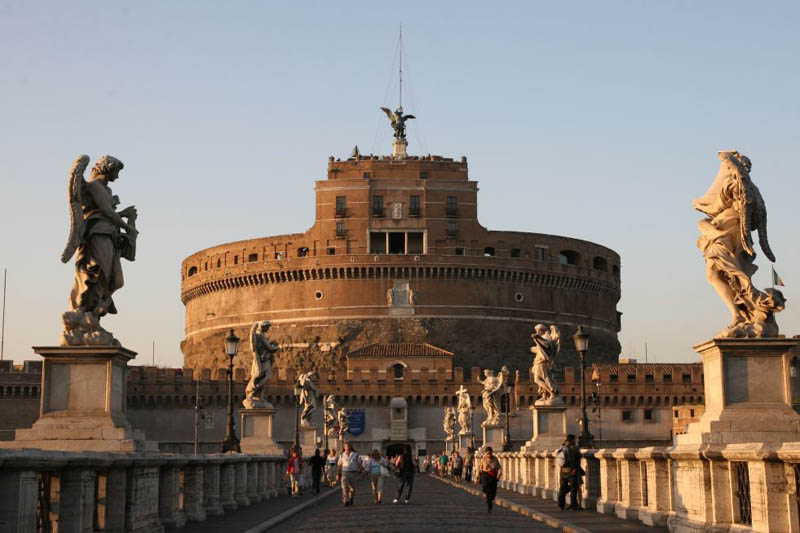 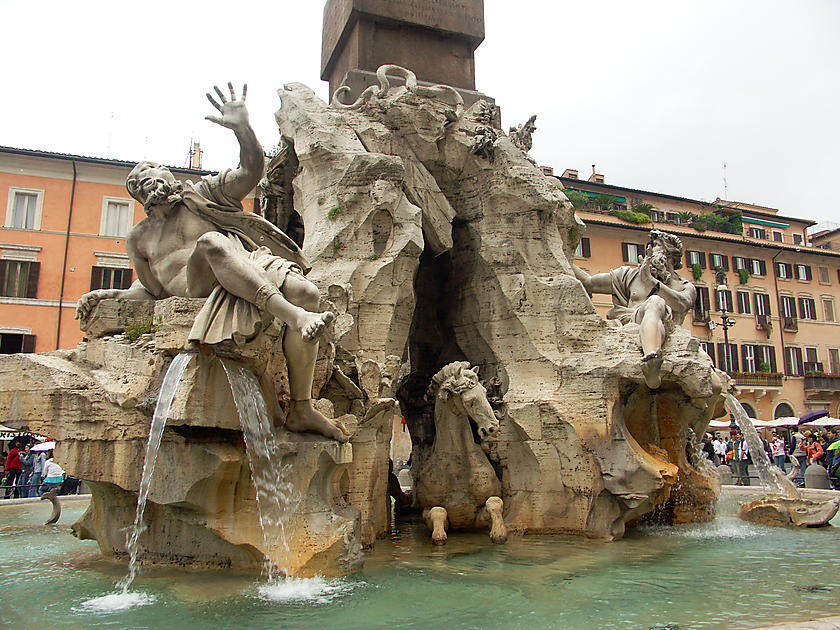 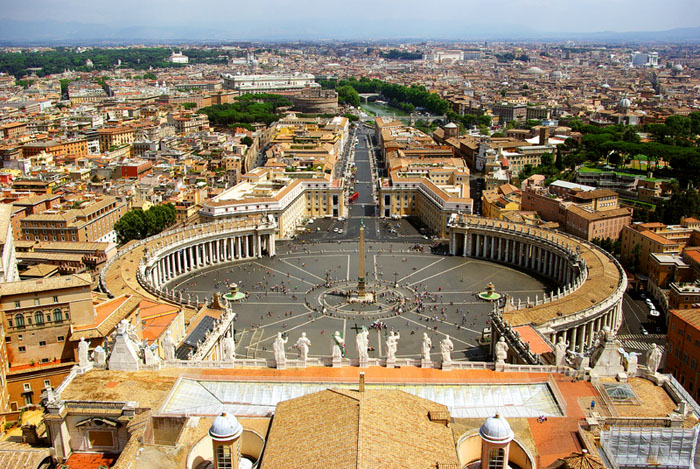 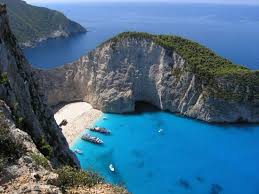 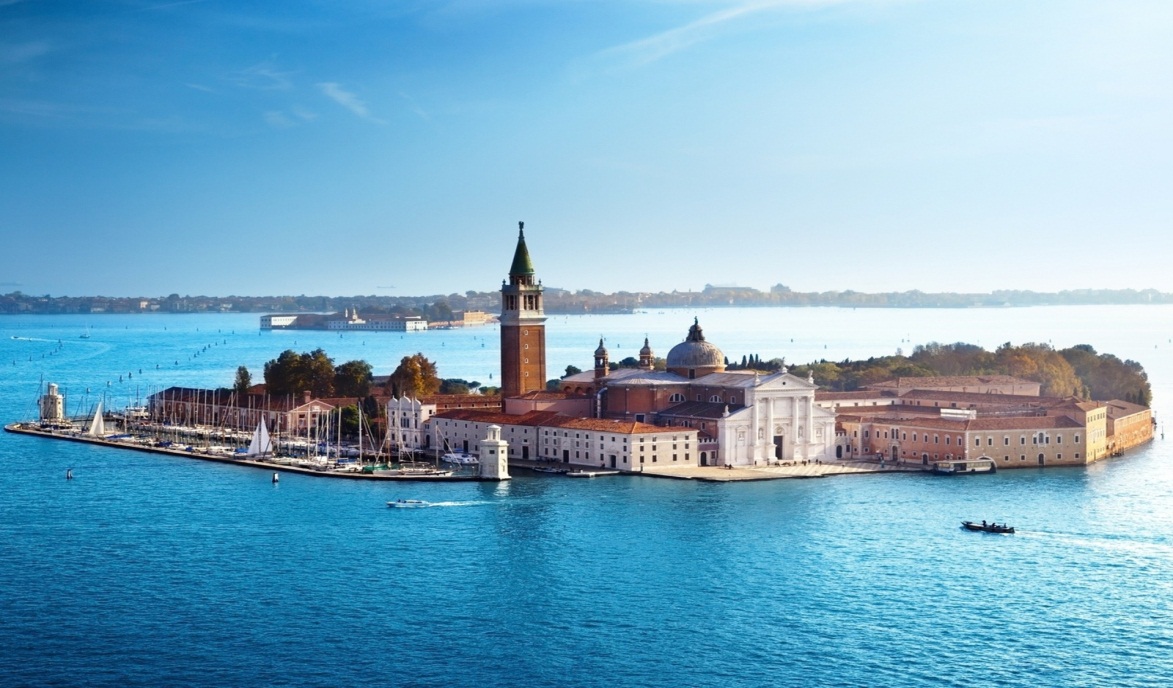 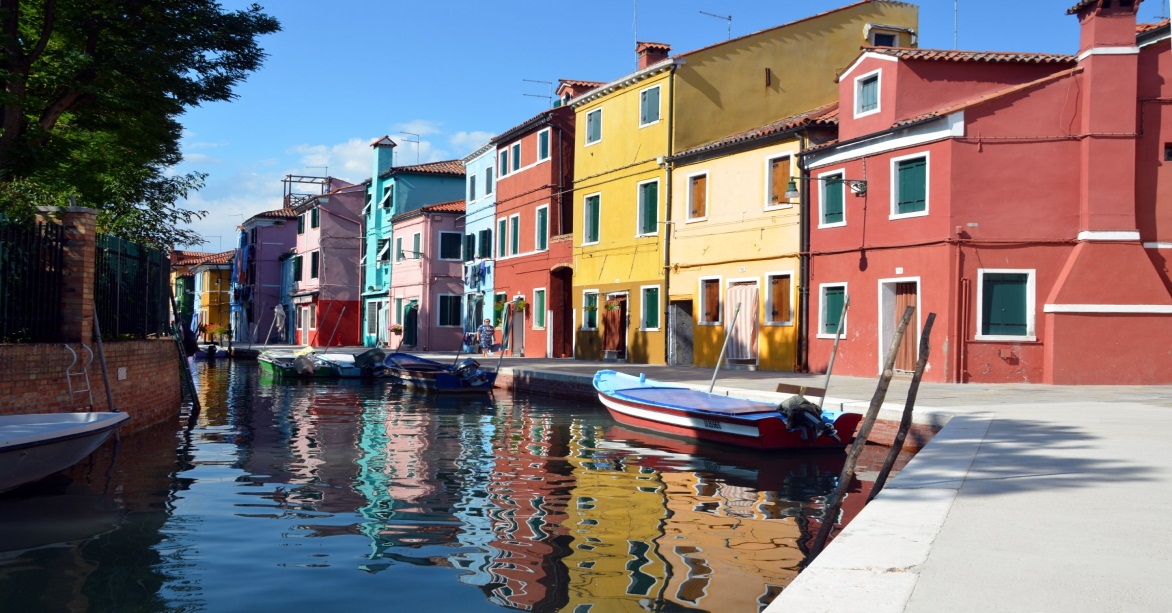 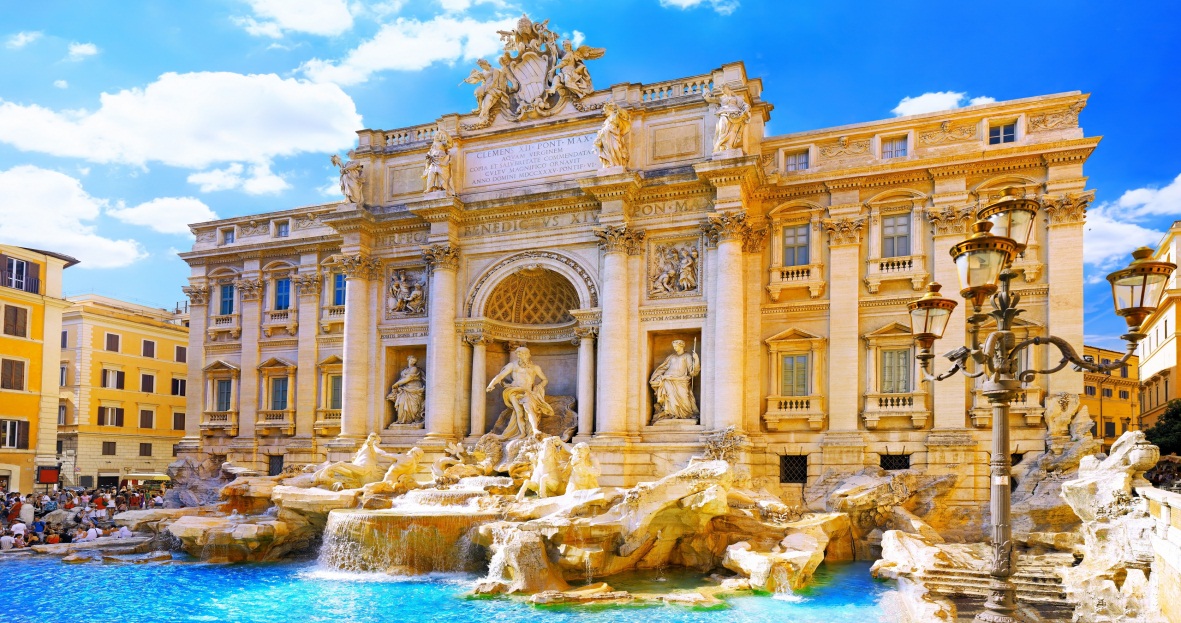 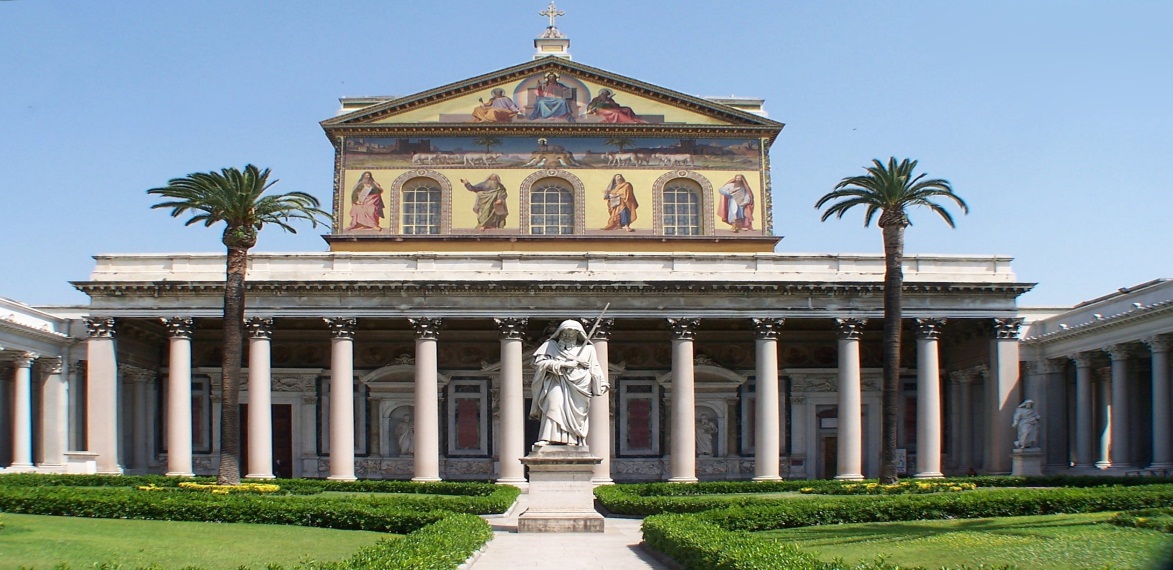 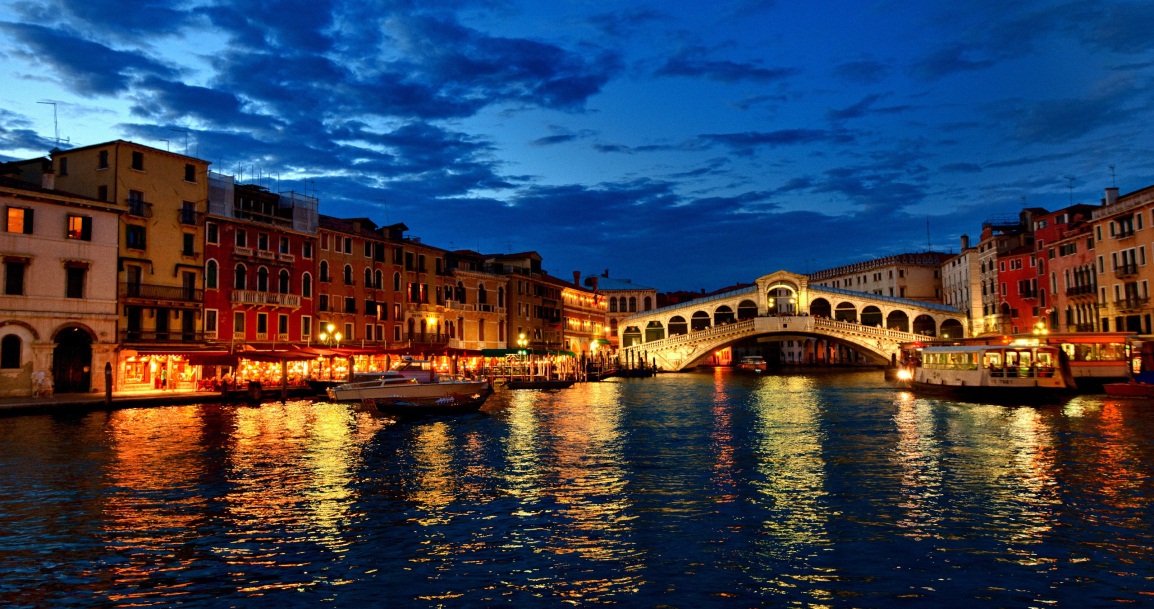 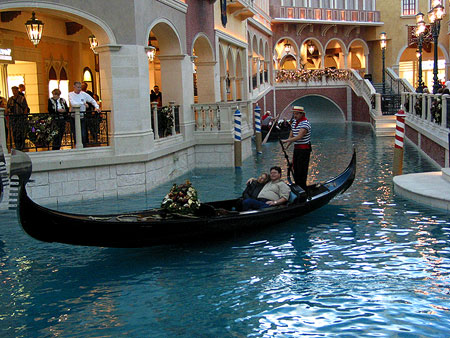 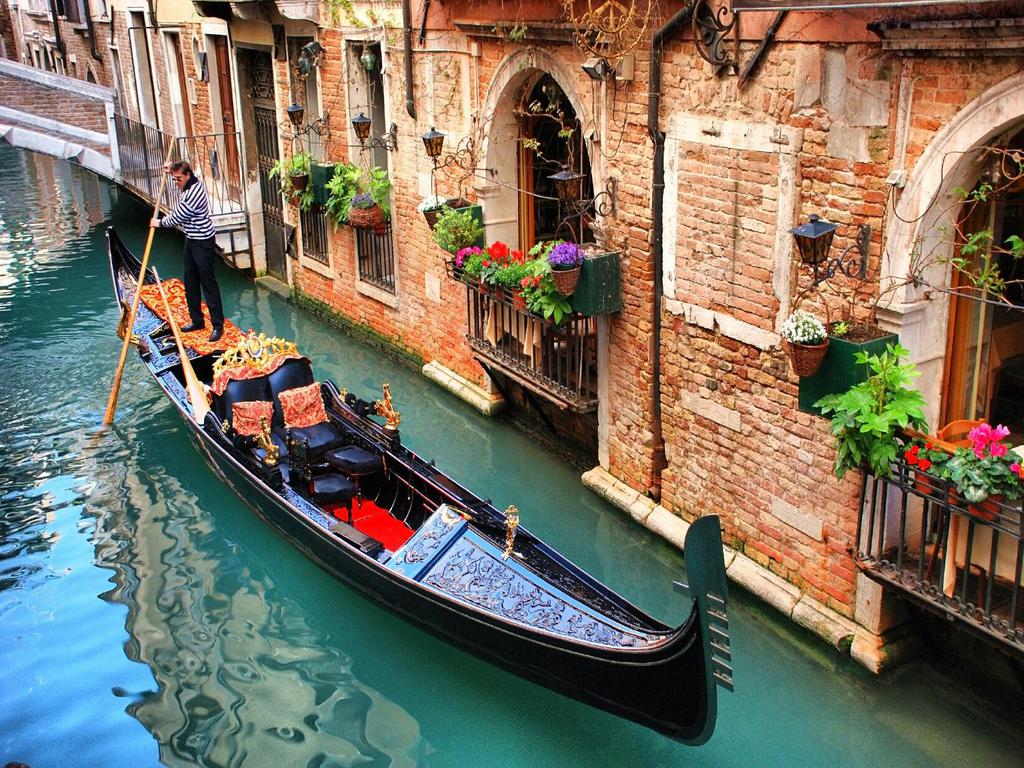 